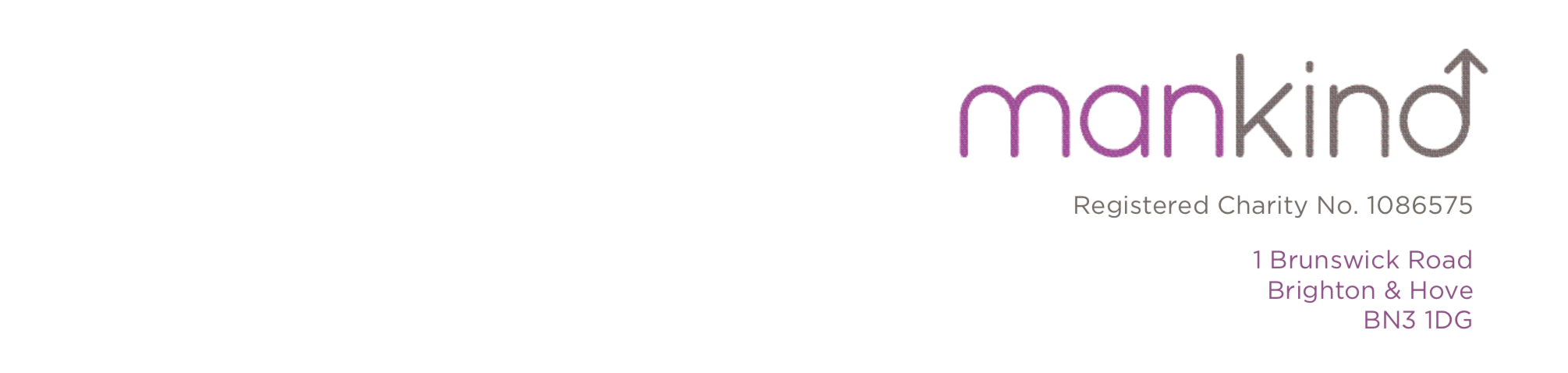 Role: Finance Officer
Contract: Permanent contractLocation: Hove, East Sussex (or remote working if preferred)
Hours: 12 hours per week Salary: £32,306 FTE - AfC band 6 (actual £10,338 pa)
Pension: Employer contribution 3% 
Leave Entitlement: 240 hours FTE (actual 77 hrs pa) Line Manager: CEO Deadline for applications: noon Monday 20th June 22Since 2000 Mankind UK (www.mkcharity.org) has offered therapeutic services to support men 18+ in Sussex who have experienced sexual assault or abuse. We offer self help resources via www.1in6.uk, 121 counselling, courses and group therapy.We are a small organisation with big ambitions for National growth and are seeking a finance officer to support the CEO with bookkeeping, fundraising and financial management.This role will suit you if you are - ambitious, meticulous and self sufficient 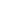 Main Duties Receiving, inputting and allocating invoices in Quikbooks and making paymentsIssuing Quikbooks invoices and ensuring payment is receivedReconciliation of bank accounts and allocation of income within QuickBooksLiaising with external payroll company, pension providers and HMRC when requiredMonitor spending against the budgetProduce monthly management reports and quarterly funder reports.Preparing the end-of-year accounts and in liaison with the external accountantAssisting colleagues with general financial queriesAssist with the development of a system for therapists to track client donations receivedAssist the CEO with forecasting, budget setting and preparing funding bidsComply with the policies, procedures and service standards of the charityUse Quikbooks, G Suite, Trello, Miro and other digital systems as neededEnsuring the Charity is accountable and complies with current financial legislationUndertake other reasonable duties which uphold and maintain standards of service deliveryPerson Specification  (E = Essential, D = Desirable)A fully qualified Accountant or partly qualified with experience in a relevant role (E)Minimum of 2 years’ experience working in a similar charity finance role (E)Expert 	Quikbooks user (E)Expert Excel / Sheets user (E)Experience of contributing towards funding bids (E)A sound understanding of current accounting standards and The Charities Statement of Recommended Practice (SORP) (E)Ability to manage own time and workload (E)Understanding of and commitment to equality and diversity best practice (E)Experience of using G Suite (D)Experience of working towards Quality Standards (D)Understanding of charity outcome assessment (D)We have a staff team of 13 clinical staff who deliver therapeutic services and the CEO, Head of Services and Quality and Outcomes Officer.We are looking for the newest member of our non clinical team. You will have experience of using and improving financial procedures and systems, excellent organisational skills, and the ability to prioritise your own workload and work to deadlines.You will have excellent attention to detail and commitment to a high degree of accuracy to ensure accurate and reliable financial reporting. It’s also important that you are able to communicate effectively with colleagues and explain financial information to those with limited financial experience.How to ApplyIf you would like to know more about the role please contact the CEO at lucy.hughes@mkcharity.org or call 07930 181164Please complete the Application Form and Equalities Monitoring Form available on our website at https://mkcharity.org/recruitment/and email them to lucy.hughes@mkcharity.org no later than noon on Monday 20th June 22.